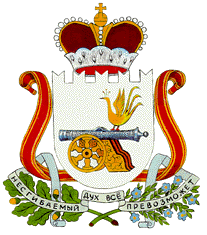 СОВЕТ ДЕПУТАТОВНОВОМИХАЙЛОВСКОГО СЕЛЬСКОГО ПОСЕЛЕНИЯМОНАСТЫРЩИНСКОГО РАЙОНАСМОЛЕНСКОЙ ОБЛАСТИРЕШЕНИЕот    05.05. 2023   № 5Рассмотрев отчет Новомихайловского сельского поселения Монастырщинского района Смоленской области об исполнении бюджета Новомихайловского сельского поселения Монастырщинского района Смоленской области за 2022 год, руководствуясь статьями 153, 2646 Бюджетного кодекса Российской Федерации, Уставом Новомихайловского сельского поселения Монастырщинского района Смоленской области Совет депутатов Новомихайловского сельского поселения Монастырщинского района Смоленской области РЕШИЛ:	1.Утвердить отчет об исполнении бюджета Новомихайловского сельского поселения Монастырщинского района Смоленской области за 2022 год по доходам в сумме 4068,6 тыс. рублей и по расходам в сумме 3881,3 тыс. рублей с превышением доходов   над расходами (профицит бюджета Новомихайловского сельского поселения Монастырщинского района Смоленской области) в сумме – 187,3 тыс. рублей.	2.Утвердить показатели:	1) доходов бюджета Новомихайловского сельского поселения Монастырщинского района Смоленской области за 2022 год по кодам классификации доходов бюджета согласно приложению 1 к настоящему решению;	2) расходов бюджета Новомихайловского сельского поселения Монастырщинского района Смоленской области за 2022 год по ведомственной структуре расходов бюджета муниципального образования согласно приложению 2 к настоящему решению;	3) расходов бюджета Новомихайловского сельского поселения Монастырщинского района Смоленской области за 2022 год по разделам и подразделам классификации расходов бюджетов согласно приложению 3 к настоящему решению;	4) источников финансирования дефицита бюджета Новомихайловского сельского поселения Монастырщинского района Смоленской области в 2022 году по кодам групп, подгрупп, статей, видов источников финансирования дефицитов бюджетов классификации операций сектора государственного управления, относящихся к источникам финансирования дефицитов бюджетов согласно приложению 4 к настоящему решению.	3.Настоящее решение вступает в силу со дня его подписания.Глава муниципального образованияНовомихайловского сельского поселенияМонастырщинского района      Смоленской области                                                                                С.В.ИвановИсточники финансирования дефицита бюджета Новомихайловского сельского поселения Монастырщинского района Смоленской области в 2022 году по кодам групп, подгрупп, статей, видов источников финансирования дефицитов бюджетов классификации операций сектора государственного управления, относящихся к источникам финансирования дефицитов бюджетов  (рублей)Об исполнении бюджета Новомихайловского сельского поселения Монастырщинского района Смоленской области за 2022 годПриложение 1 
к решению Совета депутатов Новомихайловского сельского поселения Монастырщинского района Смоленской области «Об исполнении бюджета Новомихайловского сельского поселения Монастырщинского района Смоленской области за 2022 год»Приложение 1 
к решению Совета депутатов Новомихайловского сельского поселения Монастырщинского района Смоленской области «Об исполнении бюджета Новомихайловского сельского поселения Монастырщинского района Смоленской области за 2022 год»Приложение 1 
к решению Совета депутатов Новомихайловского сельского поселения Монастырщинского района Смоленской области «Об исполнении бюджета Новомихайловского сельского поселения Монастырщинского района Смоленской области за 2022 год»Приложение 1 
к решению Совета депутатов Новомихайловского сельского поселения Монастырщинского района Смоленской области «Об исполнении бюджета Новомихайловского сельского поселения Монастырщинского района Смоленской области за 2022 год»Приложение 1 
к решению Совета депутатов Новомихайловского сельского поселения Монастырщинского района Смоленской области «Об исполнении бюджета Новомихайловского сельского поселения Монастырщинского района Смоленской области за 2022 год»Приложение 1 
к решению Совета депутатов Новомихайловского сельского поселения Монастырщинского района Смоленской области «Об исполнении бюджета Новомихайловского сельского поселения Монастырщинского района Смоленской области за 2022 год»Приложение 1 
к решению Совета депутатов Новомихайловского сельского поселения Монастырщинского района Смоленской области «Об исполнении бюджета Новомихайловского сельского поселения Монастырщинского района Смоленской области за 2022 год»Приложение 1 
к решению Совета депутатов Новомихайловского сельского поселения Монастырщинского района Смоленской области «Об исполнении бюджета Новомихайловского сельского поселения Монастырщинского района Смоленской области за 2022 год»Доходы бюджета Новомихайловского сельского поселения Монастырщинского района Смоленской области за 2022 год по кодам классификации доходов Доходы бюджета Новомихайловского сельского поселения Монастырщинского района Смоленской области за 2022 год по кодам классификации доходов Доходы бюджета Новомихайловского сельского поселения Монастырщинского района Смоленской области за 2022 год по кодам классификации доходов Доходы бюджета Новомихайловского сельского поселения Монастырщинского района Смоленской области за 2022 год по кодам классификации доходов Доходы бюджета Новомихайловского сельского поселения Монастырщинского района Смоленской области за 2022 год по кодам классификации доходов Доходы бюджета Новомихайловского сельского поселения Монастырщинского района Смоленской области за 2022 год по кодам классификации доходов Доходы бюджета Новомихайловского сельского поселения Монастырщинского района Смоленской области за 2022 год по кодам классификации доходов Доходы бюджета Новомихайловского сельского поселения Монастырщинского района Смоленской области за 2022 год по кодам классификации доходов Доходы бюджета Новомихайловского сельского поселения Монастырщинского района Смоленской области за 2022 год по кодам классификации доходов Доходы бюджета Новомихайловского сельского поселения Монастырщинского района Смоленской области за 2022 год по кодам классификации доходов (рублей)(рублей)(рублей)(рублей)Наименование главного администратора дохода, показателяНаименование главного администратора дохода, показателяКод  Код  Код  Код  Кассовое исполнениеКассовое исполнениеКассовое исполнениеКассовое исполнениеФедеральное казначействоФедеральное казначейство1001001001001 051 433,451 051 433,451 051 433,451 051 433,45Доходы от уплаты акцизов на дизельноу топливо, подлежащие распределению между бюджетами субъуктов РФ и местными бюджетами с учётом установленных дифференцированных нормативов отчислений в местные бюджетыДоходы от уплаты акцизов на дизельноу топливо, подлежащие распределению между бюджетами субъуктов РФ и местными бюджетами с учётом установленных дифференцированных нормативов отчислений в местные бюджеты100 103 02230 01 0000 110100 103 02230 01 0000 110100 103 02230 01 0000 110100 103 02230 01 0000 110527 090,99527 090,99527 090,99527 090,99Доходы от уплаты акцизов на моторные масла для дизельных и (или) карбюраторных (инжекторных) двигателей, подлежащие распределению между бюджетами субъуктов РФ и местными бюджетами с учётом установленных дифференцированных нормативов отчислений в местные бюджетыДоходы от уплаты акцизов на моторные масла для дизельных и (или) карбюраторных (инжекторных) двигателей, подлежащие распределению между бюджетами субъуктов РФ и местными бюджетами с учётом установленных дифференцированных нормативов отчислений в местные бюджеты100 103 02240 01 0000 110100 103 02240 01 0000 110100 103 02240 01 0000 110100 103 02240 01 0000 1102 847,112 847,112 847,112 847,11Доходы от уплаты акцизов на автомобильный бензин, подлежащие распределению между бюджетами субъуктов РФ и местными бюджетами с учётом установленных дифференцированных нормативов отчислений в местные бюджетыДоходы от уплаты акцизов на автомобильный бензин, подлежащие распределению между бюджетами субъуктов РФ и местными бюджетами с учётом установленных дифференцированных нормативов отчислений в местные бюджеты100 103 02250 01 0000 110100 103 02250 01 0000 110100 103 02250 01 0000 110100 103 02250 01 0000 110581 967,97581 967,97581 967,97581 967,97Доходы от уплаты акцизов на прямогонный бензин, подлежащие распределению между бюджетами субъуктов РФ и местными бюджетами с учётом установленных дифференцированных нормативов отчислений в местные бюджетыДоходы от уплаты акцизов на прямогонный бензин, подлежащие распределению между бюджетами субъуктов РФ и местными бюджетами с учётом установленных дифференцированных нормативов отчислений в местные бюджеты100 103 02260 01 0000 110100 103 02260 01 0000 110100 103 02260 01 0000 110100 103 02260 01 0000 110-60 472,62-60 472,62-60 472,62-60 472,62Федеральная налоговая службаФедеральная налоговая служба1821821821821 090 468,73  1 090 468,73  1 090 468,73  1 090 468,73  Налог на доходы физических лиц с доходов, источником которых является налоговый агент, за исключением доходов, в отношении которых исчисление и уплата налога осуществляется в соответствии со статьями 227,227.1 и 228 Налогового кодекса Российской Федерации (перерасчеты,недоимка и задолженность по соответствующему платежу, в том числе по отменённому)Налог на доходы физических лиц с доходов, источником которых является налоговый агент, за исключением доходов, в отношении которых исчисление и уплата налога осуществляется в соответствии со статьями 227,227.1 и 228 Налогового кодекса Российской Федерации (перерасчеты,недоимка и задолженность по соответствующему платежу, в том числе по отменённому)182 101 02010 01 1000 110182 101 02010 01 1000 110182 101 02010 01 1000 110182 101 02010 01 1000 110764 295,51  764 295,51  764 295,51  764 295,51  Налог на доходы физических лиц с доходов, источником которых является налоговый агент, за исключением доходов, в отношении которых исчисление и уплата налога осуществляется в соответствии со статьями 227,227.1 и 228 Налогового кодекса Российской Федерации( пени по соответствующему платежу)Налог на доходы физических лиц с доходов, источником которых является налоговый агент, за исключением доходов, в отношении которых исчисление и уплата налога осуществляется в соответствии со статьями 227,227.1 и 228 Налогового кодекса Российской Федерации( пени по соответствующему платежу)182 101 02010 01 2100 110182 101 02010 01 2100 110182 101 02010 01 2100 110182 101 02010 01 2100 110195,55  195,55  195,55  195,55  Налог на доходы физических лиц, полученных физическими лицами,в соответствии со статьей 228 НК РФ (сумма платежа (перерасчетынедоимка и задолженностьпо соответствующему платежу, в том числе по отмененному)Налог на доходы физических лиц, полученных физическими лицами,в соответствии со статьей 228 НК РФ (сумма платежа (перерасчетынедоимка и задолженностьпо соответствующему платежу, в том числе по отмененному)182 1 01 0203001 1000 110182 1 01 0203001 1000 110182 1 01 0203001 1000 110182 1 01 0203001 1000 110552,15  552,15  552,15  552,15  Налог на доходы физических лиц с доходов, источником которых является налоговый агент, за исключением доходов, в отношении которых исчисление и уплата налога осуществляется в соответствии со статьями 227,227.1 и 228 Налогового кодекса Российской Федерации (суммы  денежных взысканий (штрафов) по соответствующему платежу согласно законодательству Российской Федерации)Налог на доходы физических лиц с доходов, источником которых является налоговый агент, за исключением доходов, в отношении которых исчисление и уплата налога осуществляется в соответствии со статьями 227,227.1 и 228 Налогового кодекса Российской Федерации (суммы  денежных взысканий (штрафов) по соответствующему платежу согласно законодательству Российской Федерации)182 101 02010 01 3000 110182 101 02010 01 3000 110182 101 02010 01 3000 110182 101 02010 01 3000 11025,26  25,26  25,26  25,26  Налог на доходы физических лиц с доходов, полученных физическими лицами в соответствии со статьей 228 Налогового Кодекса Российской Федерации( сумма платежа ( перерасчеты, недоимка и задолженность по соответствующему  платежу, в том числе  по отмененному)Налог на доходы физических лиц с доходов, полученных физическими лицами в соответствии со статьей 228 Налогового Кодекса Российской Федерации( сумма платежа ( перерасчеты, недоимка и задолженность по соответствующему  платежу, в том числе  по отмененному)182 101 02030 01 2100 110182 101 02030 01 2100 110182 101 02030 01 2100 110182 101 02030 01 2100 1101,00  1,00  1,00  1,00  Единый сельскохозяйственный налог ( сумма  платежа(перерасчеты, недоимка  и задолженность по соответствующему  платежу, в том числе  по отмененному)Единый сельскохозяйственный налог ( сумма  платежа(перерасчеты, недоимка  и задолженность по соответствующему  платежу, в том числе  по отмененному)182 105 03010 01 1000 110182 105 03010 01 1000 110182 105 03010 01 1000 110182 105 03010 01 1000 110-1 134,27  -1 134,27  -1 134,27  -1 134,27  Налог на имущество физических лиц, взимаемый по ставкам, применяемым к объектам налогообложения, расположенным в границах поселений (сумма  платежа(перерасчеты, недоимка  и задолженность по соответствующему  платежу, в том числе  по отмененному)Налог на имущество физических лиц, взимаемый по ставкам, применяемым к объектам налогообложения, расположенным в границах поселений (сумма  платежа(перерасчеты, недоимка  и задолженность по соответствующему  платежу, в том числе  по отмененному)182 106 01030 10 1000 110182 106 01030 10 1000 110182 106 01030 10 1000 110182 106 01030 10 1000 11045 336,83  45 336,83  45 336,83  45 336,83  Налог на имущество физических лиц, взимаемый по ставкам, применяемым к объектам налогообложения, расположенным в границах поселений(пени по соответствующему  платежу)Налог на имущество физических лиц, взимаемый по ставкам, применяемым к объектам налогообложения, расположенным в границах поселений(пени по соответствующему  платежу)182 106 01030 10 2100 110182 106 01030 10 2100 110182 106 01030 10 2100 110182 106 01030 10 2100 11078,6478,6478,6478,64Земельный налог с организаций, обладающих земельным участком, расположенным в границах сельских поселений (сумма платежа ( перерасчеты, недоимка и задолженность по соответствующему платежу, в том числе  по отмененному)Земельный налог с организаций, обладающих земельным участком, расположенным в границах сельских поселений (сумма платежа ( перерасчеты, недоимка и задолженность по соответствующему платежу, в том числе  по отмененному)182 106 06033 10 1000 110182 106 06033 10 1000 110182 106 06033 10 1000 110182 106 06033 10 1000 110127 031,21  127 031,21  127 031,21  127 031,21  Земельный налог с организаций, обладающих земельным участком, расположенным в границах сельских поселений ( пени по соответствующему платежу)Земельный налог с организаций, обладающих земельным участком, расположенным в границах сельских поселений ( пени по соответствующему платежу)182 1 06 06033 10 2100 110182 1 06 06033 10 2100 110182 1 06 06033 10 2100 110182 1 06 06033 10 2100 11010 736,68  10 736,68  10 736,68  10 736,68  Земельный налог с физических лиц, обладающих земельным участком, расположенным в границах сельских поселений (сумма платежа (перерасчеты,недоимка и задолженность по соответствующему платежу, в том числе по отмененному)Земельный налог с физических лиц, обладающих земельным участком, расположенным в границах сельских поселений (сумма платежа (перерасчеты,недоимка и задолженность по соответствующему платежу, в том числе по отмененному)182 106 06043 10 1000 110182 106 06043 10 1000 110182 106 06043 10 1000 110182 106 06043 10 1000 110142 315,95  142 315,95  142 315,95  142 315,95  Земельный налог с физических лиц, обладающих земельным участком, расположенным в границах сельских поселений (сумма  по соответствующему платежу)Земельный налог с физических лиц, обладающих земельным участком, расположенным в границах сельских поселений (сумма  по соответствующему платежу)182 106 06043 10 2100 110182 106 06043 10 2100 110182 106 06043 10 2100 110182 106 06043 10 2100 1101 034,22  1 034,22  1 034,22  1 034,22  Администрация Новомихайловского сельского поселения Монастырщинского района Смоленской областиАдминистрация Новомихайловского сельского поселения Монастырщинского района Смоленской области9269269269261926700,001926700,001926700,001926700,00Прочие межбюджетные трансферты, передаваемые бюджетам сельских поселенийПрочие межбюджетные трансферты, передаваемые бюджетам сельских поселений926 202 49999 10 0000 150926 202 49999 10 0000 150926 202 49999 10 0000 150926 202 49999 10 0000 150222600,00222600,00222600,00222600,00Дотации бюджетам поселений на выравнивание бюджетной обеспеченностиДотации бюджетам поселений на выравнивание бюджетной обеспеченности926 202 15001 10 0000 150926 202 15001 10 0000 150926 202 15001 10 0000 150926 202 15001 10 0000 1501 654 200,00  1 654 200,00  1 654 200,00  1 654 200,00  Субвенции бюджетам поселений на осуществление первичного воинского учета на территориях, где отсутствуют военные коммисариатыСубвенции бюджетам поселений на осуществление первичного воинского учета на территориях, где отсутствуют военные коммисариаты926 202 35118 10 0000 150926 202 35118 10 0000 150926 202 35118 10 0000 150926 202 35118 10 0000 15049 900,00  49 900,00  49 900,00  49 900,00  Итого:Итого:4 068 602,18  4 068 602,18  4 068 602,18  4 068 602,18  Приложение 2Приложение 2Приложение 2Приложение 2Приложение 2к решению Совета депутатовк решению Совета депутатовк решению Совета депутатовк решению Совета депутатовк решению Совета депутатовк решению Совета депутатовНовомихайловского сельского поселенияНовомихайловского сельского поселенияНовомихайловского сельского поселенияНовомихайловского сельского поселенияНовомихайловского сельского поселенияНовомихайловского сельского поселенияМонастырщинского района СмоленскойМонастырщинского района СмоленскойМонастырщинского района СмоленскойМонастырщинского района СмоленскойМонастырщинского района СмоленскойМонастырщинского района Смоленскойобласти "Об исполнении бюджета Новомихайловскогообласти "Об исполнении бюджета Новомихайловскогообласти "Об исполнении бюджета Новомихайловскогообласти "Об исполнении бюджета Новомихайловскогообласти "Об исполнении бюджета Новомихайловскогообласти "Об исполнении бюджета Новомихайловскогообласти "Об исполнении бюджета Новомихайловскогообласти "Об исполнении бюджета Новомихайловскогосельского поселения Монастырщинскогосельского поселения Монастырщинскогосельского поселения Монастырщинскогосельского поселения Монастырщинскогосельского поселения Монастырщинскогосельского поселения Монастырщинскогорайона Смоленской области за 2022 год "района Смоленской области за 2022 год "района Смоленской области за 2022 год "района Смоленской области за 2022 год "района Смоленской области за 2022 год "района Смоленской области за 2022 год "Расходы бюджета Новомихайловского сельского поселенияРасходы бюджета Новомихайловского сельского поселенияРасходы бюджета Новомихайловского сельского поселенияРасходы бюджета Новомихайловского сельского поселенияРасходы бюджета Новомихайловского сельского поселенияРасходы бюджета Новомихайловского сельского поселенияРасходы бюджета Новомихайловского сельского поселенияРасходы бюджета Новомихайловского сельского поселенияРасходы бюджета Новомихайловского сельского поселенияМонастырщинского района Смоленской области за 2022 годМонастырщинского района Смоленской области за 2022 годМонастырщинского района Смоленской области за 2022 годМонастырщинского района Смоленской области за 2022 годМонастырщинского района Смоленской области за 2022 годМонастырщинского района Смоленской области за 2022 годМонастырщинского района Смоленской области за 2022 годМонастырщинского района Смоленской области за 2022 годМонастырщинского района Смоленской области за 2022 годпо ведомственной структуре расходов бюджета Новомихайловского сельского по ведомственной структуре расходов бюджета Новомихайловского сельского по ведомственной структуре расходов бюджета Новомихайловского сельского по ведомственной структуре расходов бюджета Новомихайловского сельского по ведомственной структуре расходов бюджета Новомихайловского сельского по ведомственной структуре расходов бюджета Новомихайловского сельского по ведомственной структуре расходов бюджета Новомихайловского сельского по ведомственной структуре расходов бюджета Новомихайловского сельского по ведомственной структуре расходов бюджета Новомихайловского сельского поселения Монастырщинского района Смоленской областипоселения Монастырщинского района Смоленской областипоселения Монастырщинского района Смоленской областипоселения Монастырщинского района Смоленской областипоселения Монастырщинского района Смоленской областипоселения Монастырщинского района Смоленской областипоселения Монастырщинского района Смоленской областипоселения Монастырщинского района Смоленской областипоселения Монастырщинского района Смоленской области(рублей)Наименование Код главного распорядителя средств бюджета  (прямого получателя)Код главного распорядителя средств бюджета  (прямого получателя)РазделПодразделЦелевая статья расходовЦелевая статья расходовВид расходовСуммаАдминистрация Новомихайловского сельского поселения9269263 881 309,60Общегосударственные вопросы926926012 497 702,24Функционирование высшего должностного лица субъекта Российской Федерации и муниципального образования9269260102578 330,75Обеспечение деятельности Администрации муниципального образования926926010276 0 000076 0 0000578 330,75Высшее должностное лицо926926010276 1 000076 1 0000578 330,75Расходы на  обеспечение функций органов местного самоуправления926926010276 1000014076 10000140578 330,75Расходы на выплаты персоналу в целях обеспечения выполнения функций государственными (муниципальными) органами, казенными учреждениями, органами управления государственными внебюджетными фондами926926010276 1000014076 10000140100578 330,75Расходы на выплаты персоналу государственных (муниципальных) органов926926010276100001407610000140120578 330,75Функционирование Правительства Российской Федерации, высших исполнительных органов государственной власти субъектов Российской Федерации, местных администраций92692601041 907 671,49Муниципальная программа «Создание условий для эффективного управления муниципальным образованием Новомихайловским сельским поселением Монастырщинского района Смоленской области на 2014-2016 годы9269260104010000000001000000001 906 671,49Комплекс процессных мероприятий "Обеспечение организационных условий для реализации муниципальной программы9269260104014010000001401000001 906 671,49Расходы на обеспечение функций органов местного самоуправления9269260104014010014001401001401 906 671,49Расходы на выплаты персоналу в целях обеспечения выполнения функций государственными (муниципальными) органами, казенными учреждениями, органами управления государственными внебюджетными фондами9269260104014010014001401001401001 515 194,34Расходы на выплаты персоналу государственных (муниципальных) органов9269260104014010014001401001401201 515 194,34Закупка товаров, работ и услуг для государственных (муниципальных) нужд926926010401401001400140100140200376 473,15Иные закупки товаров, работ и услуг для государственных (муниципальных) нужд926926010401401001400140100140240376 473,15Иные бюджетные ассигнования92692601040140100140014010014080015 004,00Уплата налогов, сборов и иных платежей92692601040140100140014010014085015 004,00Муниципальная программа "Энергосбережение и повышение энергетической эффективности Новомихайловского сельского поселения Монастырщинского района смоленской области"9269260104040000000004000000001 000,00Комплекс процессных мероприятий "Энергосбережение и повышение энергетической эффективности в административных зданиях"9269260104044010000004401000001 000,00Модернизация систем освещения адмииистративных зданий с установкой энергосберегающих светильников и заменой ламп на более экономичные9269260104044012131004401213101 000,00Закупка товаров, работ и услуг для государственных (муниципальных) нужд9269260104044012131004401213102001 000,00Иные закупки товаров, работ и услуг для государственных (муниципальных) нужд9269260104044012131004401213102401 000,00Обеспечение деятельности финансовых, налоговых и таможенных органов и органов финансового (финансово-бюджетного) надзора92692601068 700,00Обеспечение деятельности контрольно-ревизионной комиссии муниципального образования926926010677 1 00П077 1 00П08 700,00Контрольно-ревизионная комиссия муниципального образования926926010677 1 00П0926   77 1 00П0926   8 700,00Иные межбюджетные трансферты за счет средств Новомихайловского сельского поселения 926926010677 1 00П092677 1 00П09268 700,00Межбюджетные трансферты926926010677 1 00П092677 1 00П09265008 700,00Иные межбюджетные трансферты 926926010677100П092677100П09265408 700,00Другие общегосударственные вопросы92692601133 000,00Непрограммные расходы органов местного самоуправления9269260113980000000098000000003 000,00Почие расходы за счет средств местного бюджета9269260113982000000098200000003 000,00Мероприятия в области других общегосударственных вопросов9269260113982002555098200255503 000,00Иные бюджетные ассигнования 9269260113982002555098200255508003 000,00Упоата налогов, сборов и иных платежей9269260113982002555098200255508503 000,00Мобилизационная и вневойсковая подготовка926926020349 900,00Непрограммные расходы органов местного самоуправления92692602039800000000980000000049 900,00Прочие расходы за счет межбюджетных трансфертовдругих уровней92692602039810000000981000000049 900,00Субвенции на осуществление первичного воинского учета на территориях, где отсутствуют военные комиссариаты92692602039810051180981005118049 900,00Расходы на выплаты персоналу в целях обеспечения выполнения функций государственными (муниципальными) органами, казенными учреждениями, органами управления государственными внебюджетными фондами92692602039810051180981005118010033 499,00Расходы на выплаты персоналу государственных (муниципальных) органов92692602039810051180981005118012033 499,00Закупка товаров, работ и услуг для государственных (муниципальных) нужд92692602039810051180981005118020016 401,00Иные закупки товаров, работ и услуг для государственных (муниципальных) нужд92692602039810051180981005118024016 401,00Национальная экономика92692604795 472,07Дорожное хозяйство (дорожные фонды)9269260409795 472,07Муниципальная программа «Развитие и содержание автомобильных дорог местного значения и улично-дорожной сети Новомихайловского сельского поселения Монастырщинского района Смоленской области» 926926040902 0 000000002 0 0000000795 472,07Комплекс процессных мероприятий "Улучшение транспортно-эксплуатационных качеств автомобильных дорог местного значения и улично-дорожной сети муниципального образованиния"926926040902401000000240100000795 472,07Расходы за счет средств дорожного фонда926926040902401202000240120200795 472,07Закупка товаров, работ и услуг для государственных (муниципальных) нужд926926040902401000000240100000200795 472,07Иные закупки товаров, работ и услуг для государственных (муниципальных) нужд926926040902401202000240120200240795 472,07Жилищно-коммунальное хозяйство92692605459 780,78Жилищное хозяйство92692605011 000,00Муниципальная программа «Создание условий для обеспечения качественными услугами ЖКХ и благоустройство территории муниципального образования Новомихайловского сельского поселения Монастырщинского района Смоленской области» 9269260501030000000003000000001 000,00Комплекс процессных мероприятий "Улучшение качества муниципального жилищного фонда"9269260501034010000003401000001 000,00Расходы на текущий и капитальный ремонт муниципальгожилищного фонда9269260501034012031003401203101 000,00Закупка товаров, работ и услуг дляобеспечения  государственных (муниципальных) нужд9269260501034012031003401203102001 000,00Иные закупки товаров, работ и услуг для государственных (муниципальных) нужд9269260501034012031003401203102401 000,00Коммунальное хозяйство9269260502357 765,78Муниципальная программа «Создание условий для обеспечения качественными услугами ЖКХ и благоустройство территории муниципального образования Новомихайловского сельского поселения Монастырщинского района Смоленской области» 9269260502030000000030000000357 765,78Комплекс процессных мероприятий "Создание условий для устойчивого развития систем коммунальной инфраструктуры муниципального образования" 9269260502034 02 00000034 02 00000357 765,78Расходы на строительство, содержание, обслуживание и ремонт водопроводных сетей муниципального образования926926050203402212800340221280190 578,50Закупка товаров, работ и услуг для государственных (муниципальных) нужд926926050203402212800340221280200190 578,50Иные закупки товаров, работ и услуг для государственных (муниципальных) нужд926926050203402212800340221280240190 578,50Расходы на строительство, содержание, обслуживание и ремонт сетей газопровода муниципального образования926926050203402212900340221290167 187,28Закупка товаров, работ и услуг для обеспечения государственных (муниципальных) нужд926926050203402212900340221290200167 187,28Иные закупки товаров, работ и услуг для обеспечения государственных (муниципальных) нужд926926050203402212900340221290240167 187,28Благоустройство9269260503101 015,00Муниципальная программа «Создание условий для обеспечения качественными услугами ЖКХ и благоустройство территории муниципального образования Новомихайловского сельского поселения Монастырщинского района Смоленской области»926926050303 0 000003 0 0000101 015,00Комплекс процессных мероприятий "Повышение уровня комфортности и условий для проживания населения на территории муниципального образования" 926926050303430000000343000000100 015,00Расходы на проведение мероприятий в области благоустройства926926050303403203300340320330100 015,00Закупка товаров, работ и услуг для обеспечения государственных (муниципальных) нужд926926050303403203300340320330200100 015,00Иные закупки товаров, работ и услуг для обеспечения государственных (муниципальных) нужд926926050303403203300340320330240100 015,00Муниципальная программа "Энергосбережение и повышение энергетической эффективности Новомихайловского сельского поселения Монастырщинского района смоленской области"9269260503040000000004000000001 000,00Комплекс процессных мероприятий "Энергосбережение повышение энергетической эффективности систем уличного освещения"9269260503044020000004402000001 000,00Модернизация систем уличного освещения с заменой ламп на более экономичные 9269260503044022132004402213201 000,00Закупка товаров, работ и услуг для обеспечения государственных (муниципальных) нужд9269260503044022132004402213202001 000,00Иные закупки товаров, работ и услуг для государственных (муниципальных) нужд9269260503044022132004402213202401 000,00Социальная политика9269261078 454,51Пенсионное обеспечение926926100178 454,51Муниципальная программа «Создание условий для эффективного управления муниципальным образованием Новомихайловское сельское поселение Монастырщинского района Смоленской области"92692610010100000000010000000078 454,51Комплекс процессных мероприятий  "Оказание мер социальной поддержки отдельных категорий граждан"92692610010140200000014020000078 454,51Расходы на выплату пенсий за выслугу лет лицам, замещающим муниципальные должности и должности муниципальной службы92692610010140270100014027010078 454,51Социальное обеспечение и иные выплаты гражданам92692610010140270100014027010030078 454,51Публичные нормативные социальные выплаты гражданам92692610010140270100014027010031278 454,51Приложение 3Приложение 3к решению Совета депутатовк решению Совета депутатовк решению Совета депутатовк решению Совета депутатовНовомихайловского сельского поселенияНовомихайловского сельского поселенияНовомихайловского сельского поселенияНовомихайловского сельского поселенияМонастырщинского района СмоленскойМонастырщинского района СмоленскойМонастырщинского района СмоленскойМонастырщинского района Смоленскойобласти "Об исполнении бюджета Новомихайловскогообласти "Об исполнении бюджета Новомихайловскогообласти "Об исполнении бюджета Новомихайловскогообласти "Об исполнении бюджета Новомихайловского      сельского поселения Монастырщинского района                                                                                                                                                                                                                                                                                                   Смоленской области за 2022 год"       сельского поселения Монастырщинского района                                                                                                                                                                                                                                                                                                   Смоленской области за 2022 год"       сельского поселения Монастырщинского района                                                                                                                                                                                                                                                                                                   Смоленской области за 2022 год"       сельского поселения Монастырщинского района                                                                                                                                                                                                                                                                                                   Смоленской области за 2022 год" Расходы бюджета Новомихайловского сельского поселения Монастырщинского района Смоленской области за 2022 год по разделам и подразделам классификации расходов бюджетовРасходы бюджета Новомихайловского сельского поселения Монастырщинского района Смоленской области за 2022 год по разделам и подразделам классификации расходов бюджетовРасходы бюджета Новомихайловского сельского поселения Монастырщинского района Смоленской области за 2022 год по разделам и подразделам классификации расходов бюджетовРасходы бюджета Новомихайловского сельского поселения Монастырщинского района Смоленской области за 2022 год по разделам и подразделам классификации расходов бюджетов(рублей)Наименование показателяПодразделКассовое исполнениеОбщегосударственные вопросы012 497 702,24  Функционирование высшего должностного лица субъекта Российской Федерации и муниципального образования0102578 330,75  Функционирование законодательных (представительных) органов государственной власти и представительных органов муниципальных образований0103Функционирование Правительства Российской Федерации, высших исполнительных органов государственной власти субъектов Российской Федерации, местных администраций01041 907 671,49  Обеспечение деятельности финансовых, налоговых и таможенных органов и органов финансового (финансово-бюджетного) надзора01068 700,00  Обеспечение проведения выборов и референдумов01070,00  Непрограммные расходы органов местного самоупрвления 01133 000,00  Национальная оборона0249 900,00  Мобилизационная и вневойсковая подготовка020349 900,00  Национальная экономика04795 472,07  Транпорт0408Дорожное хозяйство (дорожные фонды)0409795 472,07  Жилищно-коммунальное хозяйство05459 780,78  05011 000,00  Коммунальное хозяйство0502357 765,78  Благоустройство0503101 015,00  Социальная политика1078 454,51  Пенсионное обеспечение100178 454,51  Приложение 4к решению Совета депутатов Новомихайловского сельского поселения Монастырщинского района Смоленской области «Об исполнении бюджета Новомихайловского сельского поселения Монастырщинского района Смоленской области за 2022год»Наименование главного администратора источника финансирования дефицита бюджета муниципального района, показателяКодКассовое исполнениеАдминистрация Новомихайловского сельского поселения Монастырщинского района Смоленской области926- 187292,58Увеличение прочих остатков денежных средств бюджетов поселений926 0105 02 01 10  0000 510- 4 068 602,18Уменьшение прочих остатков денежных средств бюджетов поселений926 01 05 02 01 10 0000 6103 881 309,60